Ekler: Müracaatınızın sonuçlanabilmesi için lütfen aşağıdaki resmî belgeleri müracaatla birlikte bize yollayın.    1- Ticaret Sicil Gazetesi, 2- Vergi Levhası, 3- Faaliyet Belgesi, 4- SGK Sigortalı Hizmet Listesi.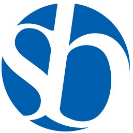 Organizasyon Bilgi FormuOrganizasyon Bilgi FormuOrganizasyon Bilgi FormuDoküman No:FR-TR-01Yayım Tarihi:01.06.2008Yeniden Yayım Tarihi:25.11.2018Değişiklik No/Tarihi: 05/01.09.2023Kuruluş Adı / UnvanıKuruluş Adı / UnvanıKuruluş Adı / UnvanıAdresAdresAdresBaşvuru TarihiBaşvuru TarihiBaşvuru TarihiDenetim İstenen TarihDenetim İstenen TarihDenetim İstenen Tarihİlişkili Kuruluş (Holding vb.)İlişkili Kuruluş (Holding vb.)İlişkili Kuruluş (Holding vb.)Kuruluş Cep TelKuruluş Cep TelKuruluş Cep TelKuruluş YetkilisiKuruluş YetkilisiKuruluş YetkilisiSabit TelSabit TelSabit TelYönetim Temsilcisi Yönetim Temsilcisi Yönetim Temsilcisi Yönetim Temsilcisi TelYönetim Temsilcisi TelYönetim Temsilcisi TelKuruluş Elektronik Posta Kuruluş Elektronik Posta Kuruluş Elektronik Posta Web AdresiWeb AdresiWeb AdresiToplam Çalışan SayısıToplam Çalışan SayısıToplam Çalışan SayısıTam Zamanlı Çalışan SayısıTam Zamanlı Çalışan SayısıTam Zamanlı Çalışan SayısıYarım Zamanlı Çalışan SayısıYarım Zamanlı Çalışan SayısıYarım Zamanlı Çalışan SayısıTaşeron Çalışan SayısıTaşeron Çalışan SayısıTaşeron Çalışan SayısıBilgi Teknolojileri (IT) Çalışan SayısıBilgi Teknolojileri (IT) Çalışan SayısıBilgi Teknolojileri (IT) Çalışan SayısıBeyaz Yaka Çalışan SayısıBeyaz Yaka Çalışan SayısıBeyaz Yaka Çalışan SayısıVardiya SayısıVardiya SayısıVardiya SayısıÇalışma SaatleriÇalışma SaatleriÇalışma SaatleriVergi DairesiVergi DairesiVergi DairesiŞube Sayısı/Geçici AlanŞube Sayısı/Geçici AlanŞube Sayısı/Geçici AlanVergi NoVergi NoVergi NoBelgelendirme TipiBelgelendirme TipiBelgelendirme TipiBelgelendirme StandartlarıBelgelendirme StandartlarıBelgelendirme StandartlarıBelgelendirme StandartlarıBelgelendirme StandartlarıBelgelendirme StandartlarıBelgelendirme StandartlarıBelgelendirme Standartları( ) ISO 9001:2015( ) ISO 9001:2015( ) ISO 9001:2015( ) ISO 14001:2015( ) ISO 14001:2015( ) ISO 45001:2018( ) ISO 45001:2018( ) ISO/IEC 27001:2013( ) EN ISO 27001:2017( ) EN ISO 27001:2017( ) EN ISO 27001:2017( ) ISO/IEC 27001:2022( ) ISO/IEC 27001:2022( ) ISO/IEC ISO 27701:2019( ) ISO/IEC ISO 27701:2019( ) ISO 20000-1:2018( ) ISO/IEC 27017:2015( ) ISO/IEC 27017:2015( ) ISO/IEC 27017:2015( ) ISO/IEC 27031:2011( ) ISO/IEC 27031:2011( ) ISO 22301:2019( ) ISO 22301:2019( ) ISO 50001:2018( ) ISO 22000:2018( ) ISO 22000:2018( ) ISO 22000:2018( ) ISO 31000:2018( ) ISO 31000:2018( ) ISO 18091:2019( ) ISO 18091:2019( ) ISO 22716:2007( ) ISO 26000:2010( ) ISO 26000:2010( ) ISO 26000:2010( ) ISO 37001:2016( ) ISO 37001:2016( ) ISO 10002:2018( ) ISO 10002:2018( ) HALAL-HACCP-( ) GLPKapsam ve Uygulama Hakkında BilgiKapsam ve Uygulama Hakkında BilgiKapsam ve Uygulama Hakkında BilgiKapsam ve Uygulama Hakkında BilgiKapsam ve Uygulama Hakkında BilgiKapsam ve Uygulama Hakkında BilgiKapsam ve Uygulama Hakkında BilgiKapsam ve Uygulama Hakkında BilgiUygulanamayan Madde/lerUygulanamayan Madde/lerUygulanamayan Madde/lerDanışman FirmaDanışman FirmaDoküman Yayım TarihiDoküman Yayım TarihiDoküman Yayım Tarihiİç Denetim Tarihiİç Denetim TarihiGizli Bilgiler Var mı? Gizli Bilgiler Var mı? Gizli Bilgiler Var mı? () Var /  ( )Yok() Var /  ( )YokYGG TarihiYGG TarihiBelgelendirme KapsamıBelgelendirme KapsamıBelgelendirme KapsamıEntegre Yönetim Sistemi Hakkında BilgiEntegre Yönetim Sistemi Hakkında BilgiEntegre Yönetim Sistemi Hakkında BilgiEntegre Yönetim Sistemi Hakkında BilgiEntegre Yönetim Sistemi Hakkında BilgiEntegre Yönetim Sistemi Hakkında BilgiEntegre Yönetim Sistemi Hakkında BilgiEntegre Yönetim Sistemi Hakkında Bilgi( ) El Kitabı, Prosedürler Entegremi?( ) El Kitabı, Prosedürler Entegremi?( ) El Kitabı, Prosedürler Entegremi?( ) El Kitabı, Prosedürler Entegremi?( ) El Kitabı, Prosedürler Entegremi?( ) Politika ve Hedefler Entegremi?( ) Politika ve Hedefler Entegremi?( ) Politika ve Hedefler Entegremi?( ) Görev Tanımları Entegremi?( ) Görev Tanımları Entegremi?( ) Görev Tanımları Entegremi?( ) Görev Tanımları Entegremi?( ) Görev Tanımları Entegremi?( ) Talimatlar Entegremi?( ) Talimatlar Entegremi?( ) Talimatlar Entegremi?( ) Düzeltici Faaliyetler, Ölçme ve Sürekli İyileştirme Entegremi?( ) Düzeltici Faaliyetler, Ölçme ve Sürekli İyileştirme Entegremi?( ) Düzeltici Faaliyetler, Ölçme ve Sürekli İyileştirme Entegremi?( ) Düzeltici Faaliyetler, Ölçme ve Sürekli İyileştirme Entegremi?( ) Düzeltici Faaliyetler, Ölçme ve Sürekli İyileştirme Entegremi?( ) Yönetimi Gözden Geçirmesi Entegremi?( ) Yönetimi Gözden Geçirmesi Entegremi?( ) Yönetimi Gözden Geçirmesi Entegremi?( ) Yönetim Sistemi Süreçleri Entegremi?( ) Yönetim Sistemi Süreçleri Entegremi?( ) Yönetim Sistemi Süreçleri Entegremi?( ) Yönetim Sistemi Süreçleri Entegremi?( ) Yönetim Sistemi Süreçleri Entegremi?( ) İç Denetimler Entegremi?( ) İç Denetimler Entegremi?( ) İç Denetimler Entegremi?Transfer belgelendirme ise bu bölümü doldurunuz.Transfer belgelendirme ise bu bölümü doldurunuz.Transfer belgelendirme ise bu bölümü doldurunuz.Transfer belgelendirme ise bu bölümü doldurunuz.Transfer belgelendirme ise bu bölümü doldurunuz.Transfer belgelendirme ise bu bölümü doldurunuz.Transfer belgelendirme ise bu bölümü doldurunuz.Transfer belgelendirme ise bu bölümü doldurunuz.Belgelendirme KuruluşuBelgelendirme Kuruluşuİlk Belgelendirme Tarihiİlk Belgelendirme TarihiAkreditasyon KuruluşuAkreditasyon KuruluşuSon Denetim TarihiSon Denetim TarihiAşağıdaki bilgiler denetim planlaması için kullanılacaktır lütfen kuruluşunuzun tüm birimlerini yazınız. Aşağıdaki bilgiler denetim planlaması için kullanılacaktır lütfen kuruluşunuzun tüm birimlerini yazınız. Aşağıdaki bilgiler denetim planlaması için kullanılacaktır lütfen kuruluşunuzun tüm birimlerini yazınız. Aşağıdaki bilgiler denetim planlaması için kullanılacaktır lütfen kuruluşunuzun tüm birimlerini yazınız. Aşağıdaki bilgiler denetim planlaması için kullanılacaktır lütfen kuruluşunuzun tüm birimlerini yazınız. Aşağıdaki bilgiler denetim planlaması için kullanılacaktır lütfen kuruluşunuzun tüm birimlerini yazınız. Aşağıdaki bilgiler denetim planlaması için kullanılacaktır lütfen kuruluşunuzun tüm birimlerini yazınız. Aşağıdaki bilgiler denetim planlaması için kullanılacaktır lütfen kuruluşunuzun tüm birimlerini yazınız. Birimler (Satın Alma, Üretim, Satış vb.)Birimler (Satın Alma, Üretim, Satış vb.)Birimler (Satın Alma, Üretim, Satış vb.)Birimler (Satın Alma, Üretim, Satış vb.)Birimler (Satın Alma, Üretim, Satış vb.)Varsa Şube-Geçici Alan-Şantiye SahalarıVarsa Şube-Geçici Alan-Şantiye SahalarıVarsa Şube-Geçici Alan-Şantiye Sahaları112233445566Formu Dolduran Adı Soyadı/İmzası/Kaşe:  Formu Dolduran Adı Soyadı/İmzası/Kaşe:  Formu Dolduran Adı Soyadı/İmzası/Kaşe:  Formu Dolduran Adı Soyadı/İmzası/Kaşe:  Formu Dolduran Adı Soyadı/İmzası/Kaşe:  Bu Bölüm Sistem Eğitim ve Belgelendirme Ltd. Şti veya Temsilcisi Tarafından Doldurulacaktır.Bu Bölüm Sistem Eğitim ve Belgelendirme Ltd. Şti veya Temsilcisi Tarafından Doldurulacaktır.Risk Seviyesi/EA-Kategorisi/ NACE KoduBaşvuruyu Gözden Geçirme TarihiGözden Geçirme Sonucu Başvuru Alınsın mı?() Alınsın () Alınmasın. Nedeni:Başvuruyu Gözden Geçiren 